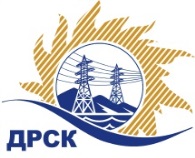 Акционерное Общество«Дальневосточная распределительная сетевая  компания»ПРОТОКОЛ № 36/ПрУ-Р(2)заседания Закупочной комиссии по аукциону в электронной форме, участниками которого могут быть только субъекты малого и среднего предпринимательства «Кадастровые работы для целей оформления охранных зон и публичных сервитутов под электросетевыми объектами, расположенными на территории Магдагачинского района Амурской области», лот  № 16001-ПРО-ПРО ДЭК-2020-ДРСКг. Благовещенск                                                               	«15»  ноября  2019 СПОСОБ И ПРЕДМЕТ ЗАКУПКИ: аукциона в электронной форме, участниками которого могут быть только субъекты малого и среднего предпринимательства «Кадастровые работы для целей оформления охранных зон и публичных сервитутов под электросетевыми объектами, расположенными на территории Магдагачинского района Амурской области», лот № 16001-ПРО-ПРО ДЭК-2020-ДРСК.КОЛИЧЕСТВО ПОДАННЫХ ЗАЯВОК НА УЧАСТИЕ В ЗАКУПКЕ: 4 (четыре) заявки.КОЛИЧЕСТВО ОТКЛОНЕННЫХ ЗАЯВОК: 0 (ноль) заявок.О рассмотрении результатов оценки вторых частей заявок УчастниковОб отклонении участника № 236794 ООО "МОЯ ЗЕМЛЯ"О признании заявок соответствующими условиям Документации о закупке по       результатам рассмотрения вторых  частей заявокВОПРОСЫ, ВЫНОСИМЫЕ НА РАССМОТРЕНИЕ ЗАКУПОЧНОЙ КОМИССИИ: РЕШИЛИ:По вопросу № 1Признать объем полученной информации достаточным для принятия решения.Принять к рассмотрению второй части заявок следующих участников:По вопросу № 2Отклонить заявку Участника № 236794 ООО "МОЯ ЗЕМЛЯ" от дальнейшего рассмотрения на основании подпункта «б» пункта 4.12.4 Документации о закупке, как несоответствующую следующим требованиям:По вопросу № 3Признать вторые части заявок следующих Участников: № 235814 ООО "ГЕО-ГРАДКАДАСТР", 677008, Российская Федерация, РЕСП САХА /ЯКУТИЯ/, Г ЯКУТСК, УЛ ПЕТРОВСКОГО, ДОМ 29, КОРПУС 4, КВАРТИРА 110, ИНН 1435296404, КПП 143501001, ОГРН 1151447006226; № 236794 ООО "ГЕОМИР", 675000, ОБЛ АМУРСКАЯ, Г БЛАГОВЕЩЕНСК, ПЕР СВ.ИННОКЕНТИЯ, ДОМ 1, ОФИС 221, ИНН 2801174595, КПП 280101001, ОГРН 1122801006987 соответствующими условиям Документации о закупке и принять их к дальнейшему рассмотрению.Исп. Коротаева Т.В.Тел. 397-205№п/пИдентификационный номер Участника закупкиДата и время регистрации заявки23185504.10.2019 10:4323379711.10.2019 05:3923581410.10.2019 04:3723679411.10.2019 05:11№п/пПорядковый номер заявкиНаименование участникаДата и время регистрации заявок233797ООО "ГЕО-ГРАДКАДАСТР", 677008, Российская Федерация, РЕСП САХА /ЯКУТИЯ/, Г ЯКУТСК, УЛ ПЕТРОВСКОГО, ДОМ 29, КОРПУС 4, КВАРТИРА 110, ИНН 1435296404, КПП 143501001, ОГРН 115144700622611.10.2019 05:39235814ООО "ГЕОМИР", 675000, ОБЛ АМУРСКАЯ, Г БЛАГОВЕЩЕНСК, ПЕР СВ.ИННОКЕНТИЯ, ДОМ 1, ОФИС 221, ИНН 2801174595, КПП 280101001, ОГРН 112280100698710.10.2019 04:37236794ООО "МОЯ ЗЕМЛЯ", 675000, Российская Федерация, Амурская Область, Город Благовещенск, Калинина ул, 1, ИНН 2801242823, КПП 280101001, ОГРН 118280100707011.10.2019 05:11№ п/пОснования для отклоненияПо результатам проверки финансового состояния (устойчивости) на основании представленной бухгалтерской  отчетности за 2018 Участник имеет кризисное финансовое состояние, что не соответствует п. 3 подраздела 10.1 Приложения № 3 к Документации о закупке в котором установлено следующее требование: Участник закупки не должен находиться в кризисном финансовом состоянии (данный показатель оценивается в соответствии с Методикой проверки ДРиФС).Секретарь Закупочной комиссии  ____________________Т.В. Челышева